T.C.PAMUKKALE KAYMAKAMLIĞIANAFARTALAR ANADOLU LİSESİMÜDÜRLÜĞÜ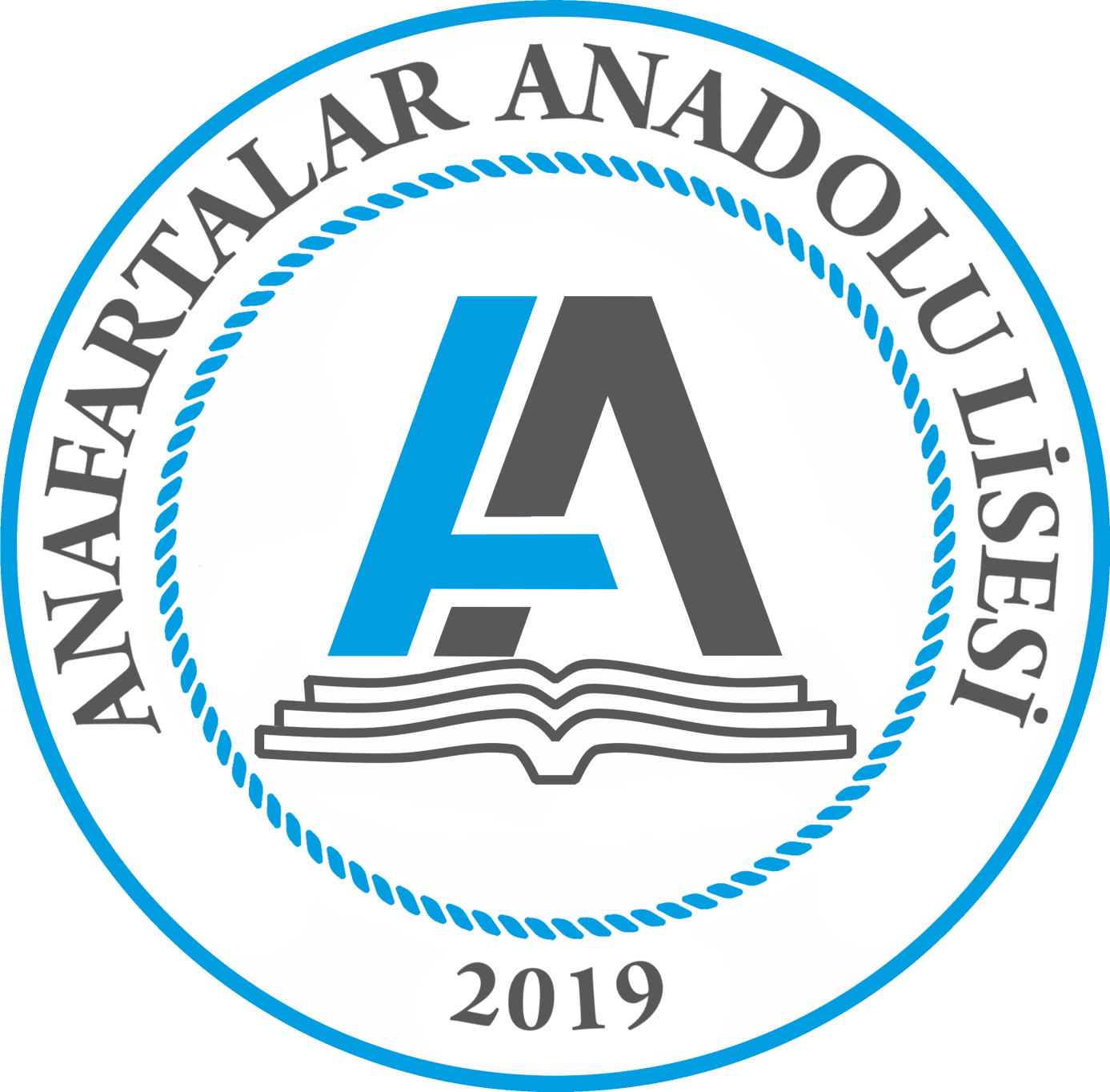 2019 – 2023STRATEJİK PLAN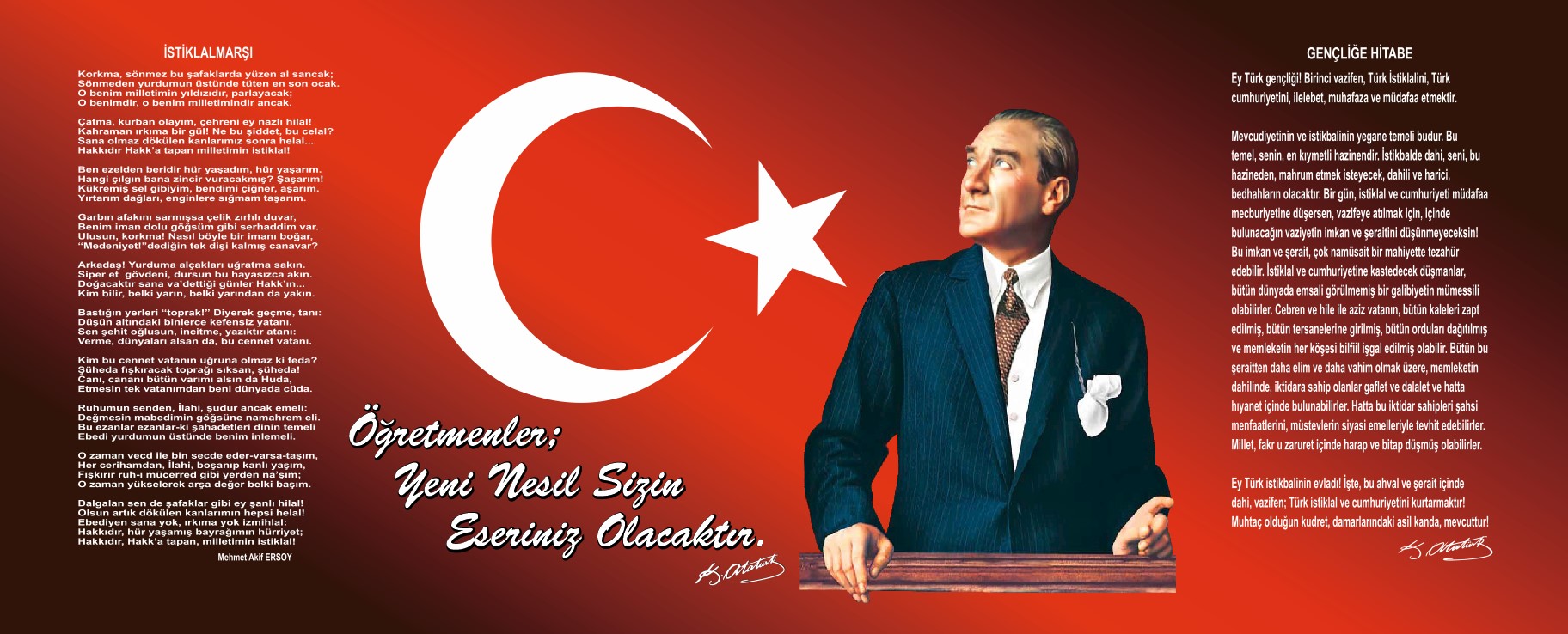 ”Çalışmadan, yorulmadan, üretmeden, rahat yaşamak isteyen toplumlar; önce haysiyetlerini, sonra hürriyetlerini ve daha sonra da istiklal ve istikballerini kaybederler.”Mustafa Kemal ATATÜRKSUNUŞİÇİNDEKİLERBÖLÜM 1: GİRİŞ VE PLAN HAZIRLIK SÜRECİBÖLÜM 2: DURUM ANALİZİOkulun Kısa Tanıtımı:Okulun Mevcut Durumu:Paydaş Analizi:GZFT Analizi:Gelişim ve Sorun Alanları:BÖLÜM 3: MİSYON, VİZYON VE TEMEL DEĞERLERMisyonumuz:Vizyonumuz:Temel Değerlerimiz:BÖLÜM 4: AMAÇ, HEDEF VE EYLEMLERTema 1: Eğitim ve Öğretim ErişimiTema 2: Eğitim ve Öğretimde Kalitenin ArtırılmasıTema 3: Kurumsal KapasiteBÖLÜM 5: MALİYETLENDİRME			2019 – 2023 dönemi stratejik plan hazırlanması süreci Üst Kurul ve Stratejik Plan Ekibinin oluşturulması ile başlamıştır. Ekip tarafından oluşturulan çalışma takvimi kapsamında ilk aşamada durum analizi çalışmaları yapılmış ve durum analizi aşamasında paydaşlarımızın plan sürecine aktif katılımını sağlamak üzere paydaş anketi, toplantı ve görüşmeler gerçekleştirilmiştir.	Durum analizinin ardından geleceğe yönelim bölümüne geçilerek okulumuzun amaç, hedef, gösterge ve eylemleri belirlenmiştir. Çalışmaları yürüten ekip ve kurul bilgileri altta verilmiştir.	Durum analizi bölümünde okulumuzun mevcut durumu ortaya konularak “Neredeyiz?” sorusuna cevap bulunmaya çalışılmıştır.	Bu kapsamda okulumuzun kısa tanıtımı, okul künyesi ve temel istatistikleri; paydaş analizi ve görüşleri ile okulumuzun güçlü ve zayıf yanları ile fırsat ve tehditlerinin (GZFT) ele alındığı analize yer verilmiştir.OKULUN KISA TANITIMI	Okulumuz 2019 yılında eğitim öğretime başlamıştır.	2019 yılında Denizli Pamukkale ilçesi Anafartalar Mahallesi’nde bulunan okulumuzda 25 derslik, müzik atölyesi, resim atölyesi ve bilgisayar laboratuvarı, kütüphane, kapalı spor salonu, halı saha, konferans salonu bulunmaktadır.OKULUN MEVCUT DURUMU: TEMEK İSTATİSTİKLEROKUL KÜNYESİ	Okulumuzun temel girdilerine ilişkin bilgiler altta yer alan okul künyesine ilişkin tabloda bulunmaktadır.	Okulumuzun çalışanlarına ilişkin bilgiler altta yer alan tabloda belirtilmiştir.ÇALIŞAN BİLGİLERİOKUL BİNA ve ALANLARI	Okulumuzda yer alan sınıfların öğrenci sayıları alttaki tabloda verilmiştir.DONANIM ve TEKNOLOJİK KAYNAKLARIMIZ	Teknolojik kaynaklar başta olmak üzere okulumuzda bulunan çalışır durumdaki donanım malzemesine ilişkin bilgiye alttaki tabloda yer verilmiştir.GELİR ve GİDER BİLGİSİPAYDAŞ ANALİZİ	Kurumumuzun temel paydaşları öğrenci, veli ve öğretmen olmakla birlikte eğitimin dış etkisi nedeniyle okul çevresinde etkileşim içinde olunan geniş bir paydaş kitlesi bulunmaktadır. Paydaşlarımızın görüşleri; anket, toplantı, dilek kutuları, elektronik ortama iletilen öneriler dahil olmak üzere çeşitli yöntemlerle sürekli olarak alınmaktadır.	Paydaş anketlerine ilişkin ortaya çıkan temel sonuçlar altta yer almaktadır.Öğrenci Anketi Sonuçları	Öğrencilerin genel olarak okulumuzdaki işleyişten ve aktivitelerden memnun oldukları, öğretmenlerle rahat iletişim kurabildikleri, sorunlarının genel olarak okul içerisinde çözebildikleri, genel olarak idare ile iletişimde sıkıntı yaşamadıkları, güvenli bir eğitim öğretim ortamının bulunduğu ve öğrenci görüşlerinin genellikle dikkate alındığı görülmüş olmakla birlikte hijyen açısından bazı şikayetlerin olduğu belirtilmiştir.Öğretmen Anketi Sonuçları	Öğretmenlerimiz genel olarak idarenin yenilikçi ve yaratıcı tavırla kendilerine yardımcı oldukları, öğretmenlere adil ve eşit davranıldığını, duyuruları zamanında öğretmenlere ilettiğini, okulla ilgili kararların kurulda hep birlikte alındığını ifade etmişler, aynı zamanda okulun değerli bir üyesi olarak kendilerini geliştirdiklerini sosyal kültürel faaliyetler düzenlenmesinden memnun olduklarını ifade etmekle birlikte okulumuzun donanım eksikliği olduğunu da ifade etmişlerdir.Veli Anketi Sonuçları	Velilerin genel olarak okulumuzdaki işleyişten ve aktivitelerden memnun oldukları, öğretmenlerle rahat iletişim kurabildikleri, genel olarak idare ile iletişimde sıkıntı yaşamadıkları, güvenli bir eğitim öğretim ortamının bulunduğu ve öğrencileriyle ile ilgili sıkıntılı durumlarda idare ile iletişimde sıkıntı yaşamadıkları ve sorunlara pozitif çözümler iletildiği görülmüştür.GZFT (Güçlü, Zayıf, Fırsat, Tehdit) Analizi	Okulumuzun temel istatistiklerinde verilen okul künyesi, çalışan bilgileri, bina bilgileri, teknolojik kaynak bilgileri ve gelir gider bilgileri ile paydaş anketleri sonucunda ortaya çıkan sorun ve gelişime açık alanlar iç ve dış faktör olarak değerlendirilerek GZFT tablosunda belirtilmiştir. Dolayısıyla olguyu belirten istatistikler ile algıyı ölçen anketlerden çıkan sonuçlar tek bir analizde birleştirilmiştir. 	Kurumun güçlü ve zayıf yönleri donanım, malzeme, çalışan, iş yapma becerisi, kurumsal iletişim gibi çok çeşitli alanlarda kendisinden kaynaklı olan güçlülükleri ve zayıflıkları ifade etmektedir ve ayrımda temel olarak okul müdürü/müdürlüğü kapsamından bakılarak iç faktör ve dış faktör ayrımı yapılmıştır.İÇSEL FAKTÖRLERGüçlü YönlerZayıf YönlerDIŞSAL FAKTÖRLERFırsatlarTehditlerGelişim ve Sorun AlanlarıGelişim ve sorun alanları analizi ile GZFT analizi sonucunda ortaya çıkan sonuçların planın geleceğe yönelim bölümü ile ilişkilendirilmesi ve buradan hareketle hedef, gösterge ve eylemlerin belirlenmesi sağlanmaktadır.Gelişim ve sorun alanları ayrımında eğitim ve öğretim faaliyetlerine ilişkin üç temel tema olan Eğitime Erişim, Eğitimde Kalite ve Kurumsal Kapasite kullanılmıştır. Eğitime erişim, öğrencinin eğitim faaliyetine erişmesi ve tamamlamasına ilişkin süreçleri; Eğitimde Kalite, öğrencinin akademik başarısı, sosyal ve bilişsel gelişimi ve istihdamı da dâhil olmak üzere eğitim ve öğretim sürecinin hayata hazırlama evresini; Kurumsal Kapasite ise kurumsal yapı, kurum kültürü, donanım, bina gibi eğitim ve öğretim sürecine destek mahiyetinde olan kapasiteyi belirtmektedir.Gelişim ve Sorun Alanlarımız 	Okul Müdürlüğümüzün misyon, vizyon, temel ilke ve değerlerinin oluşturulması kapsamında öğretmenlerimiz, öğrencilerimiz, velilerimiz, çalışanlarımız ve diğer paydaşlarımızdan alınan görüşler, sonucunda stratejik plan hazırlama ekibi tarafından oluşturulan Misyon, Vizyon, Temel Değerler; Okulumuz üst kurulana sunulmuş ve üst kurul tarafından onaylanmıştır.MİSYONDeğişen Bilgi Toplumu insanını yetiştirmeyi amaçlayan Anafartalar Anadolu Lisesi olarak, Türk milli eğitiminin amaçları doğrultusunda Atatürk ilke ve inkılâplarına bağlı, vatanını ve ulusunu seven; sorun çözme, iletişim kurma, işbirliği içinde çalışma, bilgi teknolojilerini kullanma becerilerine sahip, bireysel ve toplumsal sorumluluk taşıyan, üreten ve paylaşan bireyler yetiştirmek.VİZYONMilli kültürle bezenmiş, başarıda sınır tanımayan, çizgi üstü, herkesin tercih ettiği model bir okul olmaya devam etmek.TEMEL DEĞERLERİMİZ1. Dürüst, tarafsız ve güvenilir olmak 2. Adil olmak 3. Sevgi dolu ve hoşgörülü olmak 4. Farklılıkları dikkate almak ve bu farklılıkların zenginlik olduğuna inanmak 5. Ben yerine biz felsefesini benimsemek 6. İletişime açık olmak 7. Öğrenci odaklı olmak 8. Verilerle ve süreçlerle yönetmek 9. Çözüm üretmek 10. Önerilere açık olmak 11. Sürekli iyileştirme çabasında olmak 12. Yenilikçi olmak 13. Katılımcı olmak 14. Kurum kültürü anlayışı 15. “Önce insan” anlayışına sahip olmak 16. İnsan kaynaklarını etkili yönetmekTEMA I: EĞİTİM ve ÖĞRETİME ERİŞİMEğitim ve öğretime erişim okullaşma ve okul terki, devam ve devamsızlık, okula uyum ve oryantasyon, özel eğitime ihtiyaç duyan bireylerin eğitime erişimi, yabancı öğrencilerin eğitime erişimi ve hayatboyu öğrenme kapsamında yürütülen faaliyetlerin ele alındığı temadır.Stratejik Amaç 1	Okul veli işbirliğini arttırmak ve öğrenci davranışlarını geliştirmek. Kayıt bölgemizde yer alan çocukların okullaşma oranlarını artıran, öğrencilerin uyum ve devamsızlık sorunlarını gideren etkin bir yönetim yapısı kurulacaktır.Stratejik Hedef 1Kayıt bölgemizde yer alan çocukların okullaşma oranları artırılacak ve öğrencilerin uyum ve devamsızlık sorunları da giderilecektir.TEMA II: EĞİTİM ve ÖĞRETİMDE KALİTENİN ARTIRILMASIEğitim ve öğretimde kalitenin artırılması başlığı esas olarak eğitim ve öğretim faaliyetinin hayata hazırlama işlevinde yapılacak çalışmaları kapsamaktadır.Bu tema altında akademik başarı, sınav kaygıları, sınıfta kalma, ders başarıları ve kazanımları, disiplin sorunları, öğrencilerin bilimsel, sanatsal, kültürel ve sportif faaliyetleri ile istihdam ve meslek edindirmeye yönelik rehberlik ve diğer mesleki faaliyetler yer almaktadır.Stratejik Amaç 2Öğrencilerimizin geliĢmiĢ dünyaya uyum sağlayacak Ģekilde donanımlı bireyler olabilmesi için eğitim ve öğretimde kalite artırılacaktır.Stratejik Hedef 2.1Öğrenme kazanımlarını takip eden ve velileri de sürece dâhil eden bir yönetim anlayışı ile öğrencilerimizin akademik başarıları ve sosyal faaliyetlere etkin katılımı artırılacaktır.Stratejik Hedef 2.2Etkin bir rehberlik anlayışıyla, öğrencilerimizi ilgi ve becerileriyle orantılı bir şekilde üst öğrenime veya istihdama hazır hale getiren daha kaliteli bir kurum yapısına geçilecektir.TEMA III: KURUMSAL KAPASİTEStratejik Amaç 3	Eğitim ve öğretim faaliyetlerinin daha nitelikli olarak verilebilmesi için okulumuzun kurumsal kapasitesi güçlendirilecektir.Stratejik Hedef 3.12019 – 2023 Stratejik Plan Faaliyet/Proje Maliyetlendirme TablosuOkulumuz Stratejik Planı izleme ve değerlendirme çalışmalarında 5 yıllık Stratejik Planın izlenmesi ve 1 yıllık gelişim planın izlenmesi olarak ikili bir ayrıma gidilecektir. Stratejik planın izlenmesinde 6 aylık dönemlerde izleme yapılacak denetim birimleri, il ve ilçe millî eğitim müdürlüğü ve Bakanlık denetim ve kontrollerine hazır halde tutulacaktır. Yıllık planın uygulanmasında yürütme ekipleri ve eylem sorumlularıyla aylık ilerleme toplantıları yapılacaktır. Toplantıda bir önceki ayda yapılanlar ve bir sonraki ayda yapılacaklar görüşülüp karara bağlanacaktır.ÜST KURUL BİLGİLERİÜST KURUL BİLGİLERİEKİP BİLGİLERİEKİP BİLGİLERİAdı SoyadıUnvanıAdı SoyadıUnvanıGökmen MENGÜTAYOkul MüdürüMesut SARAÇMüdür YardımcısıMesut SARAÇMüdür YardımcısıMurat AKGÜLÖğretmenMetin ÖZGÜRRehber ÖğretmenMuammer HONAZLIOĞLUÖğretmenAyşe DOĞANOkul-Aile Birliği TemsilcisiGürkan KIVRAKÖğretmenMuhammet KILIÇOkul-Aile Birliği TemsilcisiSerhat ATİLAÖğretmenİl:DENİZLİİl:DENİZLİİl:DENİZLİİl:DENİZLİİl:DENİZLİİLÇE:PAMUKKALEİLÇE:PAMUKKALEİLÇE:PAMUKKALEİLÇE:PAMUKKALEİLÇE:PAMUKKALEAdresAnafartalar Mahallesi Şehit Yunus Keskin Caddesi No 64 20200Anafartalar Mahallesi Şehit Yunus Keskin Caddesi No 64 20200Anafartalar Mahallesi Şehit Yunus Keskin Caddesi No 64 20200Anafartalar Mahallesi Şehit Yunus Keskin Caddesi No 64 20200Coğrafi Konum(Link)http://anafartalaranadolulisesi.meb.k12.tr/tema/iletisim.phphttp://anafartalaranadolulisesi.meb.k12.tr/tema/iletisim.phphttp://anafartalaranadolulisesi.meb.k12.tr/tema/iletisim.phphttp://anafartalaranadolulisesi.meb.k12.tr/tema/iletisim.phpTelefon 0 ( 258 ) 268 06 670 ( 258 ) 268 06 670 ( 258 ) 268 06 670 ( 258 ) 268 06 67Faks0 ( 258 ) 251 62 030 ( 258 ) 251 62 030 ( 258 ) 251 62 030 ( 258 ) 251 62 03e-Posta 766181@meb.k12.tr766181@meb.k12.tr766181@meb.k12.tr766181@meb.k12.trWebwww.anafartalaranadolulisesi.meb.k12.trwww.anafartalaranadolulisesi.meb.k12.trwww.anafartalaranadolulisesi.meb.k12.trwww.anafartalaranadolulisesi.meb.k12.trKurum Kodu:766181766181766181766181Öğretim ŞekliNormal (Tam Gün)Normal (Tam Gün)Normal (Tam Gün)Normal (Tam Gün)Okulun Hizmete Giriş Tarihi: 2019Okulun Hizmete Giriş Tarihi: 2019Okulun Hizmete Giriş Tarihi: 2019Okulun Hizmete Giriş Tarihi: 2019Okulun Hizmete Giriş Tarihi: 2019Çalışan Sayısı3333Öğrenci SayısıÖğrenci SayısıKız8989Öğretmen SayısıÖğretmen SayısıKadın55Öğrenci SayısıÖğrenci SayısıErkek104104Öğretmen SayısıÖğretmen SayısıErkek99Öğrenci SayısıÖğrenci SayısıToplam193193Öğretmen SayısıÖğretmen SayısıToplam1414Derslik Başına Düşen Öğrenci SayısıDerslik Başına Düşen Öğrenci SayısıDerslik Başına Düşen Öğrenci SayısıDerslik Başına Düşen Öğrenci Sayısı30Şube Başına Düşen Öğrenci SayısıŞube Başına Düşen Öğrenci SayısıŞube Başına Düşen Öğrenci SayısıŞube Başına Düşen Öğrenci Sayısı30Öğretmen Başına Düşen Öğrenci SayısıÖğretmen Başına Düşen Öğrenci SayısıÖğretmen Başına Düşen Öğrenci SayısıÖğretmen Başına Düşen Öğrenci Sayısı13Şube Başına 30’dan Fazla Öğrencisi Olan Şube SayısıŞube Başına 30’dan Fazla Öğrencisi Olan Şube SayısıŞube Başına 30’dan Fazla Öğrencisi Olan Şube SayısıŞube Başına 30’dan Fazla Öğrencisi Olan Şube Sayısı2Öğrenci Başına Düşen Toplam Gider MiktarıÖğrenci Başına Düşen Toplam Gider MiktarıÖğrenci Başına Düşen Toplam Gider MiktarıÖğrenci Başına Düşen Toplam Gider MiktarıÖğretmenlerin Kurumdaki Ortalama Görev SüresiÖğretmenlerin Kurumdaki Ortalama Görev SüresiÖğretmenlerin Kurumdaki Ortalama Görev SüresiÖğretmenlerin Kurumdaki Ortalama Görev Süresi1UnvanErkekKadınToplamOkul Müdürü ve Müdür Yardımcısı202Branş Öğretmeni9514Rehber Öğretmeni022İdari Personel112Yardımcı Personel213Güvenlik Personeli101Toplam15923Okul BölümleriOkul BölümleriÖzel AlanlarVarYokOkul Kat Sayısı4Çok Amaçlı SalonXDerslik Sayısı25Çok Amaçlı SahaXDerslik Alanları (m2)1164.75KütüphaneXKullanılan Derslik Sayısı6Fen LaboratuvarıXŞube Sayısı (m2)279,45Bilgisayar LaboratuvarıXİdari Odaların Alanı (m2)81,34İş AtölyesiXÖğretmenler Odası (m2)70,68Beceri AtölyesiXOkul Oturum Alanı (m2)4300PansiyonXOkul Bahçesi (m2)6985Okul Kapalı Alan (m2)4300Sanatsal, Bilimsel ve Sportif Amaçlı Alan (m2)1210Kantin (m2)32,89Tuvalet Sayısı25SINIFKızErkekToplam9/A1913319/B1415299/C1217299/D1315289/E825339/F131528Akıllı Tahta Sayısı32TV Sayısı1Masaüstü Bilgisayar SayısıYazıcı Sayısı7Dizüstü Bilgisayar Sayısı2Fotokopi Makinesi Sayısı1Projeksiyon Sayısı3İnternet Bağlantı HızıYıllarGelir MiktarıGider Miktarı201922 00017 000202060 00050 000202120222023ÖğrencilerÖğrenmeye ve kendilerini geliştirmeye açıktırlar. Sportif ve Kültürel faaliyetler açısından başarılıdırlarÇalışanlarYeni oluşan bir kurum olduğu için çalışanlardaki istek üst noktadadır.VelilerYeni bir kurum olmanın verdiği heyecanı ve isteği paylaşmaktadırlar.Bina ve YerleşkeEğitim açısından tüm imkan ve fırsatlar mevcuttur.DonanımEğitimin temel ihtiyaçlarına cevap vermektedir.BütçeEğitimi aksatacak bir maddi imkansızlık yaşanmamaktadır.Yönetim SüreçleriKurum her kademesiyle birbirine bağlı ve uyumlu çalışmaktadır.İletişim SüreçleriKurumumuzun her paydaşı arasında sağlıklı iletişim mevcuttur.ÖğrencilerÖğrencilerin ortaöğretim düzeyi müfredatına hazırbulunuşlukları yetersizdir.ÇalışanlarBina ve yerleşkenin büyük olmasından dolayı personel her işe yetişememektedir.VelilerVelilerin maddi durumu yetersizdir. Bazı veliler, öğrencileriyle ve okulla ilgisizdirler.Bina ve YerleşkeBinanın çok eski olmasından kaynaklı temizlik ve tertip sıkıntıları vardır.DonanımGenel Kullanım alanlarının yenilenmesi gerekmemtedir.BütçeVelilerden gerekli destek görülememektedir. Yönetim SüreçleriYeni bir kurum olmasından dolayı kurum kültürü yerleşmiş değildir.İletişim Süreçleriİletişim seviyesi iyi düzeydedir.PolitikYokEkonomikYokSosyolojikBulunduğumuz çevrede anadolu lisesi az olmasıTeknolojikFatih Projesi kapsamında akıllı tahtaların olmasıMevzuat-YasalMevzuata çok uygun bir eğitim öğretim ortamının olmasıEkolojikOkul bahçemizin geniş ve ağaçlık olması.PolitikYokEkonomikOkul ve veli ekonomik durumunun düşük olmasıSosyolojikEğitim seviyesinin düşük olduğu bir mahallede olmasıTeknolojikOkul donanımının eski olmasıMevzuat-YasalYokEkolojikHava kirliliği ve okul zeminini nemli olması okul tabanına zarar vermesi1.TEMA: EĞİTİM ve ÖĞRETİME ERİŞİM1.TEMA: EĞİTİM ve ÖĞRETİME ERİŞİM1Yeni açılan bir okul almamıza rağmen öğrenci ve veliler tarafından öncelikli tercih edilen bir okuluz.2Öğrenci devamsızlığı asgari düzeydedir.3Uyum oryantasyon eğitimleri özenle yapılmaktadır.4Okulumuzda her branştan kurs açılmaktadır.562.TEMA: EĞİTİM ve ÖĞRETİMDE KALİTE2.TEMA: EĞİTİM ve ÖĞRETİMDE KALİTE1Okulun sosyal kültürel ve sportif faaliyetlerdeki başarısı2Okul sosyal alanlarını geniş olması37 Yeniliklere açık öğrenci merkezli öğretim yöntemleri uygulanıyor.456783.TEMA: KURUMSAL KAPASİTE3.TEMA: KURUMSAL KAPASİTE1 Öğrenci, veli ve idare arasında güçlü iletişim vardır2 Karar alma sürecinde öğrenci ve öğretmen görüşleri alınmaktadır3Teknik donanım yenilenmelidir4 Temizliğe çok önem verilmektedir5Güvenlik görevlileriyle birlikte okul daha güvenli hale gelmiştir67 Toplu taşıma araçlarıyla okulumuza ulaşım kolay yapılmaktadır7PerformansPerformansPerformansPerformansPerformansPerformansPerformansNoPerformans GöstergesiMevcutHedefHedefHedefHedefNoPerformans Göstergesi20192020202120222023PG.1.1.AKayıt bölgesindeki öğrencilerden okula kayıt yaptıranların oranı (%)%90PG.1.1.COkula yeni başlayan öğrencilerden oryantasyon eğitimine katılanların oranı (%)%95PG.1.1.DBir eğitim öğretim döneminde 20 gün ve üzeri devamsızlık yapan öğrenci oranı (%)%5EylemlerEylemlerEylemlerEylemlerNoEylem İfadesiEylem SorumlusuEylem Tarihi1.1.1Devamsızlık yapan öğrencilerin velilerine mektup gönderilmesiMüdür Yardımcısı10 Günde Bir1.1.2Devamsızlığı artan öğrenci velileriyle birebir görüşmeRehberlik Servisi15 Günde BirPerformansPerformansPerformansPerformansPerformansPerformansPerformansNoPerformans GöstergeleriMevcutHedefHedefHedefHedefNoPerformans Göstergeleri20192020202120222023PG.1.1.ADevamsızlığı düşürmekPG.1.1.BOkulun TYT AYT başarısını artırmakPG.1.1.COkul sosyal ve kültürel yönünü artırmak%80PG.1.1.DYabancı dil bilen başarı sayısını artırmak%50EylemlerEylemlerEylemlerEylemlerNoEylem İfadesiEylem SorumlusuEylem Tarihi1.1.1Destekleme ve yetiştirme kurslarıMüdür YardımcısıMesut SARAÇPerformansPerformansPerformansPerformansPerformansPerformansPerformansNoPerformans GöstergeleriMevcutHedefHedefHedefHedefNoPerformans Göstergeleri20192020202120222023PG.1.1.AOkulun TYT AYT başarısını artırmakPG.1.1.BMesleklere karşı ilgisini artırmakPG.1.1.CSınav kaygısını azaltmakEylemlerEylemlerEylemlerEylemlerNoEylem İfadesiEylem SorumlusuEylem Tarihi1.1.1Destekleme ve yetiştirme kurslarıMüdür YardımcısıCumartesi1.1.2Kariyer günleri düzenlemekRehberlik Servisi1.1.3Kaygıyla başa çıkma seminerleri düzenlemekRehberlik ServisiPerformansPerformansPerformansPerformansPerformansPerformansPerformansNoPerformans GöstergeleriMevcutHedefHedefHedefHedefNoPerformans Göstergeleri201920202021202220232023PG.3.1.aKurumsal İletişimPG.3.1.bEğitimde ErişimPG.3.1.cBina ve YerleşkePG.3.1.dDonanım Eksikliklerinin GiderilmesiPG.3.1.eTemizlik, HijyenPG.3.1.fİş Güvenliği, Okul GüvenliğiPG.3.1.gEğitimde KaliteEylemlerEylemlerEylemlerEylemlerNoEylem İfadesiEylem SorumlusuEylem Tarihi3.1.1Temizlik malzemelerinin alınmasıOkul Müdürüİhtiyaç duyulduğunda3.1.2Destekleme kurslarının açılmasıOkul MüdürüKurs dönemlerinde3.1.3Öğrenci seviyelerinin değerlendirilmesiOkul MüdürüAyda bir3.1.4İş güvenliği seminerlerinin yapılmasıOkul MüdürüEkim ve Mart ayları3.1.5Eğitim araç ve gereçlerinin bakımıOkul MüdürüEğitim Öğretim yılı başıKaynak Tablosu20192020202120222023ToplamGenel BütçeValilikler ve Belediyelerin KatkısıDiğerToplam